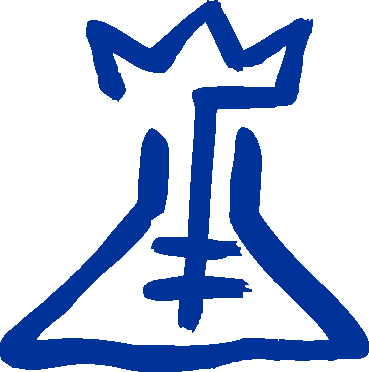    WYDZIAŁ CHEMII UNIWERSYTETU GDAŃSKIEGO______________________________________________________________________________________________PROCEDURA NR 6/DS/2017Podstawa prawna:  Regulamin Studiów Uniwersytetu Gdańskiego – załącznik do uchwały Senatu nr 19/17 z dnia 27 kwietnia 2017 roku.Zakres procedury: Obejmuje procesy związane z uzyskaniem zgody na indywidualny program studiówOdpowiedzialność:  Prodziekan ds. Studiów Wydziału Chemii UGMiejsce składania dokumentów:  Dziekanat ds. Studenckich Wydziału Chemii UGOpis postępowania:STUDENT- składa podanie do Dziekana o indywidualny program studiów wraz z dokumentami uzasadniającymi wniosek, harmonogramem zaliczeń oraz zgodami zainteresowanych prowadzących- jeżeli indywidualny program studiów ma być realizowany pod okiem opiekuna, student dostarcza również zgodę nauczyciela akademickiego na opiekę naukowąPRODZIEKAN ds. STUDIÓW- po zapoznaniu się z podaniem i załączoną dokumentacją wyraża zgodę lub nie wyraża zgody na indywidualny program studiów- przekazuje dokumentację do Dziekanatu ds. StudenckichPRACOWNIK DZIEKANATU ds. STUDENCKICH- zgodę Dziekana odnotowuje w Akademickim Systemie Teleinformatycznym FAST / USOS- sporządza kopię podania i przekazuje ją studentowi- powiadamia planistę o decyzji Dziekana- oryginalną dokumentację umieszcza w teczce osobowej studentaOPIEKUN NAUKOWY- monitoruje postępy studenta- sporządza pisemną opinię na temat postępów i przekazuje DziekanowiPRODZIEKAN ds. STUDIÓW - w przypadku negatywnej opinii opiekuna Dziekan podejmuje decyzję o cofnięciu zgody na indywidualny program studiów i o swojej decyzji powiadamia Dziekanat ds. StudenckichPRACOWNIK DZIEKANATU ds. STUDENCKICH- przekazuje decyzję Dziekana studentowi- zawiadamia planistę o cofnięciu zgody na indywidualny program studiów